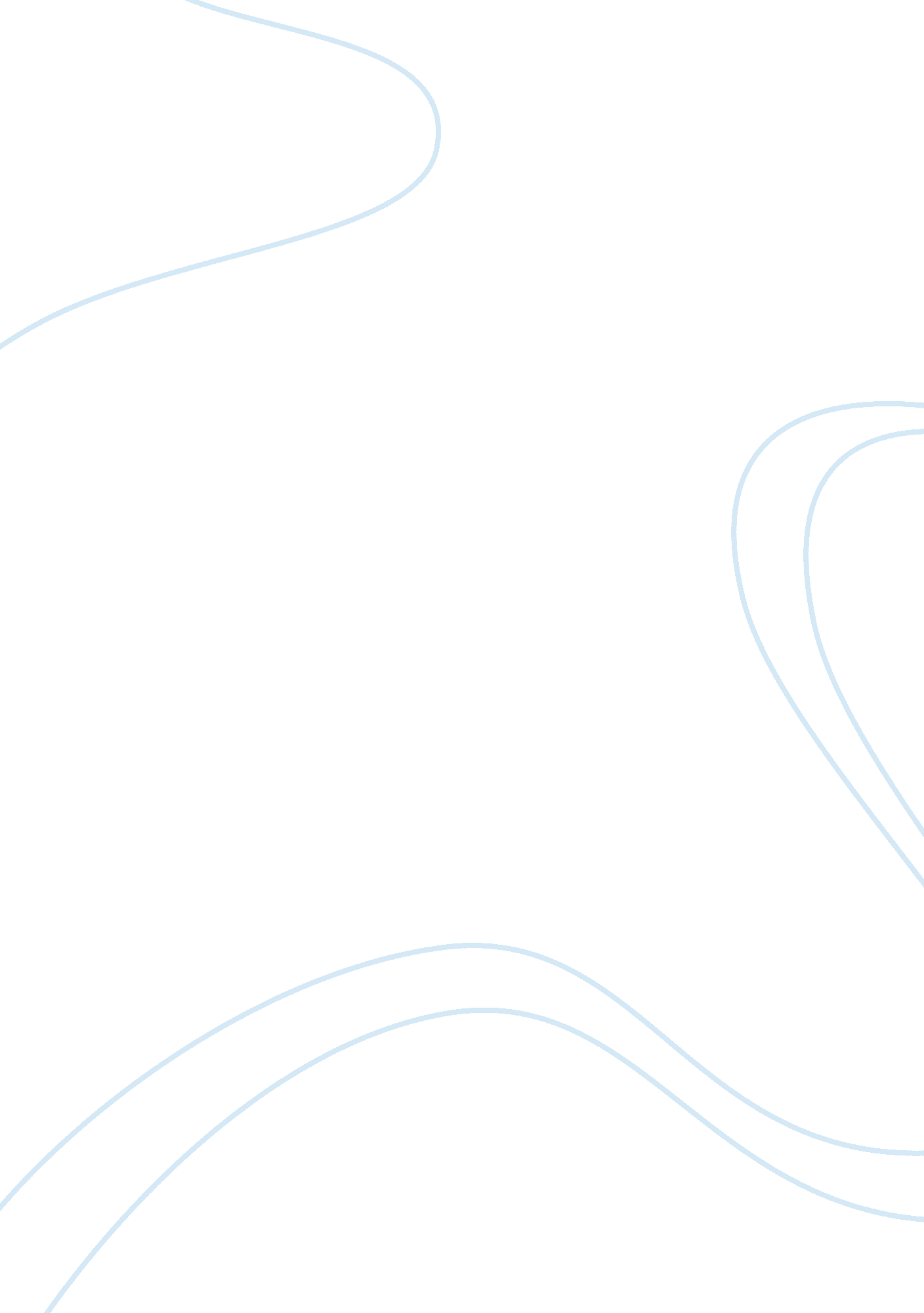 Theatre assignmentArt & Culture, Artists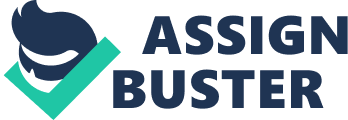 Seven Brides for Seven Brothers January 31, 2. 00 pm, Ellen Eccles Theatre Albert Hackett, screen play 
Stanley Donen: director 
Metro-Goldwyn-Mayer (MGM) 
The theatrical play is an adventure of a bride that teaches and trains seven unkempt brothers to become gentlemen and turns basic desire into romance. The movie which was set in Oregon in1850 is a story about Millie, a young bride living in Oregon, whose plan to turn her brothers- in law into civilized and worthy gentlemen so as to secure her marriage backfires. Her plan to civilize and marry them off as good men fails when the bothers-in laws kidnap six women from a nearby society and claim them to be their brides. This play is a boisterous fun and romance of a young woman brought up in a civilized society but endures living in a farm with unkempt brothers- in- law. 
The plot of this film is good. The events are interconnected to bring forward a systematic story that unfolds as it is presented to the audience. The script of seven bride’s seven brothers makes a lot of sense and simple to understand and follow. Though it is difficult to predict the next event or scene, the play is comical and is ensemble into perfect showcase. The theme as presented relates to marriage and the message brought out relate to cultural differences of backgrounds that affect the way of life in societies. 
The film is unrealistic. The seven brothers are depicted as overly wild and as manner less. It is impossible to convert the waywardness of the brothers in their own surroundings. ``The fundamentals of production involve incorporating the audience in the formation of the film’’ Edwin in his first chapter states the fundamentals of an audience when developing a film (Wilson, pg. 38). He urges students to be active theater goers so as to know the techniques of production and the role of the audience. The actors in the movie are well presented and the characters brought out in them portray the theme. Millie for instance is brought out to portray a young, diligent and enthusiastic lady who desires change and smooth transition from her urban life to farm life. The character of an enduring and dutiful wife portrayed my Millie is believable and good on stage. The setting of this movie in the wilderness brings out the rugged terrain and the environment of a farm where the bride is not used to. The lighting of the movie is great and the mise-en scene is real. The costumes used in the play show a transition of both urban and farm life and bring out the distinguishing features of both surroundings. The performance is done in a open space so as to show the vastness of the farm. Spacing between the events is also suitable and the music used in this film as conducted by Gene dePaul is slow. The music flows in between set and in low tones to set the mood of the play which is both hilarious and romantic in nature. The reactions by fellow audience were of awe, surprise and thrill. 
I highly recommend this play to all audiences. The themes and the background are well brought out and the characters in are unique. This play is suitable for all kinds of audiences ranging from middle school, high school and theater productions. People who enjoy romantic and thrillers are likely to find this movie quite enjoyable and hilarious due to its appropriate performance. 
Work cited 
Wilson, Edwin. The theatre experience. Boston. McGraw-Hill Higher Education. 2009. Print 
www. cachearts. org/seven-brides-for-seven-brothers 
. 